Publicado en Madrid el 26/01/2021 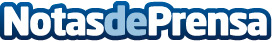 Productos ideales para la nieve de firmas expertas en el cuidado de la piel, como Medik8Arranca la temporada de sky. ¿Qué productos son los ideales para que la piel sobreviva a las temperaturas extremas?Datos de contacto:Gerardo Peña936 97 17 30Nota de prensa publicada en: https://www.notasdeprensa.es/productos-ideales-para-la-nieve-de-firmas Categorias: Industria Farmacéutica Moda Sociedad http://www.notasdeprensa.es